Arrangement de La Haye concernant l’enregistrement international des dessins et modèles industrielsModification des montants de la taxe de désignation individuelle : JaponConformément à la règle 28.2)d) du Règlement d’exécution commun à l’Acte de 1999 et l’Acte de 1960 de l’Arrangement de La Haye, le Directeur général de l’Organisation Mondiale de la Propriété Intellectuelle (OMPI) a établi les nouveaux montants suivants, en francs suisses, de la taxe de désignation individuelle qui doit être payée à l’égard d’une désignation du Japon dans une demande internationale, ainsi que pour le renouvellement d’un enregistrement international désignant le Japon.Cette modification s’appliquera à compter du 1er décembre 2022.Le 24 octobre 2022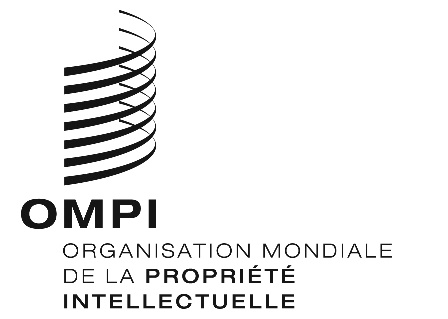 avis nO 11/2022 avis nO 11/2022 avis nO 11/2022 Taxe de désignation individuelleTaxe de désignation individuelleMontants(en francs suisses)Demande internationalepour chaque dessin ou modèle507Premier renouvellementpour chaque dessin ou modèle574Deuxième renouvellementpour chaque dessin ou modèle574Troisième renouvellementpour chaque dessin ou modèle574Quatrième renouvellementpour chaque dessin ou modèle574